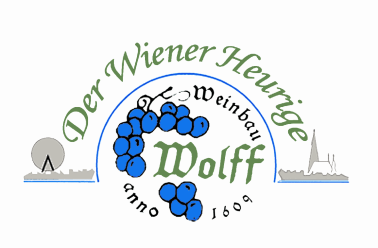  Der Wiener Heurige Wolff Neustift am Walde, 1190 Wien Rathstraße 44-46 u. 50 Tägl. geöffnet: 11 Uhr – 24 Uhr Tel.. (01) 440 23 35 Mobil: 0043 664 947 50 50 e-mail: wolff@wienerheuriger.at www.wienerheuriger.atFür ein gemütliches Beisammenseinunabhängig von der Personenanzahl auf Vorbestellungdie Speisen werden am Tisch eingestelltKalter Bauernteller: Verschiedene Wurst- und Fleischsorten - dünn aufgeschnitten, Käse und Aufstriche, hübsch dekoriert, mit Gebäck und Brot. 	€ 8,20 / Person Warme Hausplatte: Karree’, Schopfbraten, Grillhuhn, Saumaise, Blutwurst, Serviettenknödel, Sauerkraut, Salat, Brot und Gebäck.	 € 12,20 / Person Gustoplatte: Karrée, Schopfbraten, Grillhuhn, Saumaise, Blutwurst, kleine Wr. Schnitzerl, Geb. Gemüse, Servietten- knödel, Sauerkraut, Salatteller, Sauce Tartar, Brot und Gebäck. 	€ 14,70 / Person Backhendelessen mit Kartoffelsalat 	€ 10,- / Person Schnitzelessen (Wiener v. Schwein, Huhn oder Sur) mit verschiedenen Salaten, Bratkartoffeln und Preiselbeeren	€ 10,50/ PersonKalbsstelze: (ab 4 Personen) mit Risi-Bisi und Salaten der Saison 	€ 15,50 / Person Mehlspeisen: Apfel-, oder Topfenstrudel pro Port. 	 € 3,30/PersonTopfenstrudel mit Vanillesauce pro Port. 	 € 4,10/PersonMohnnudeln mit zerlassener Butter pro Port. 	 € 4,10/PersonTopfennockerl mit Fruchtröster pro Port.	 € 4,10/PersonFür Feierlichkeiten und Gesellschaften ab 20 PersonenZur Begrüßung Aufstrichvariation - verschiedenen Aufstrichen und Schmalz mit Gebäck, hübsch dekoriert	 € 3,10/ Person Käsegebäck Steht frisch und knusprig beim Eintreffen der Gäste am Tisch für Sie bereit 		€ 2,60 / Person Suppentopf Leberknödelsuppe, Frittatensuppe oder Gulaschsuppe in einem großen Suppentopf am Buffet serviert.	 € 2,80 / PersonVorspeisenbuffetRohschinken mit Melone, Roastbeef mit Spargel, Pastete mit Preiselbeeren, Mozzarella mit Tomaten. 	€  8,20/ PersonNeustifter Buffet:Schnitzerl, Grillhendel, Schweinsbraten, Fleischlaibchen, Schinkenfleckerl und vegetarische Nudeln, Bratkartoffel und Salate der Saison. 	€ 16,30 / Person Rustikales Bauernbuffet: (ab 20 Personen) Karree, Schopfbraten, Grillhuhn, Stelze, Blutwurst, Fleischlaibchen, Schinkenfleckerln, Gebackenem Gemüse (z. Bsp.: Broccoli, Karfiol, Sellerie, Champignon, usw.), Auflauf, Serviettenknödel, Sauerkraut, Specklinsen, Bratkartoffeln, Kartoffelsalat, Salaten der Saison, Senf und frisch geriebenen Kren, Brot und Gebäck.	 € 19,40/ Person Winzerbuffet: Schnitzerl, Backhendel, Karree, Schopfbraten, Grillhuhn, Stelze, Blutwurst, Bratwurst, Fleischlaibchen, Schinkenfleckerln, gebackenes Gemüse (z. Bsp.: Broccoli, Karfiol, Sellerie, Champignon, usw.) mit Sauce Tartar, Auflauf, Spinatstrudel mit Knoblauchsauce, Serviettenknödel, Sauerkraut, Specklinsen, Bratkartoffel, Kartoffelsalat, Salate der Saison, Senf und frisch geriebener Kren, Käse vom Brett mit Aufstrichen, Brot und Gebäck.	 € 21,60 / Person Spanferkelessen (ab 25 Personen) Knusprig gebratenes Spanferkel im Ganzen mit Bier aufgegossen, Serviettenknödel, Sauerkraut, Bratkartoffel, Schinkenfleckerl, Linsen, Salate der Saison, Senf und frisch geriebener Kren	 € 21,60 / Person Wolffs Spezialbuffet: (ab 30 Personen) Gefüllte Eier, Osso Collo mit Artischockenherzen und Knoblauchrahmsauce, Rohschinken mit Melone, Roastbeef mit Spargel, Pastete mit Preiselbeeren, Mozzarella mit Tomaten. Lungenbratenschnitzerln, gebackenes Gemüse, gebratene Jungente, Schweinsbraten, gebackene Hühnerkeulen, Krautfleckerl, Schinkenfleckerl, Rotkraut, Serviettenknödel, Kartoffelsalat, Salate nach Saison, Sauce Tartar, Senf und frisch geriebener Kren, Brot und Gebäck, Paprika, Radieschen, Tomaten, Käse vom Brett. 	€ 30,90 / Person Vegetarisches Buffet: Gebackenes Gemüse (z. Bsp.: Karfiol, Zucchini, Melanzani, Champignon, Broccoli, Zwiebelringe,. usw..), Gemüse- u. Spinatstrudel mit Knoblauchsauce, Linsen, Kartoffelauflauf, Geb. Emmentaler, Sauce Tartar, Aufstriche, Salate nach Saison, Käsespezialitäten am Brett, Obstkorb, Brot und Gebäck	 € 20,60 / Person Hausgemachte Mehlspeisen: für jeden Geschmack ideal, um das Buffet abzurunden! Mohnnudeln, Topfenstrudel mit Vanillesauce, Apfelstrudel, Topfennockerl, Obstknödel, Kleine Köstlichkeiten (nach Saison). 	€ 4,00 / Person Käsebuffet: Verschiedene Käsesorten auf einem Holzbrett aufgelegt, fein dekoriert, Obstkorb, Nüssen, Butter und Gebäck. 	€ 5,90 / PersonBouteilleweine „Weingut Wolff“ (staatl. Prüfnummer) 	0,7l FlascheGemischter Satz DAC 2017 Salmannsdorf, trocken, 13% vol., fruchtig, lieblich	 15,60Cuvee Weiß  2017, trocken, 12,5%vol.,leicht, fruchtig, spritzig	 15,60 Grüner Veltliner 2017, trocken, 13 % vol., fruchtig, Würzig	 15,60 Grüner Veltliner 2017, halbtrocken, 12,5%vol, mild, trinkfreudig	16,80Wiener Gem. Satz DAC Sievering, trocken, 12%vol., fruchtig	15,60Weißburgunder 2016, trocken, 13% vol., Mandelton, körperreich 	 15,60 Chardonnay 2017, halbtrocken, 12,5%vol., blumig, rund, weich 	 16,80 Muscaris 2016, halbtrocken, 13%vol., fruchtig, Holunderblüte	16,80Weiser Riesling-Welshriesling 2017, trocken, 13%vol, fein-duftig	15,60Weißer Burgunder 2017, trocken, 12%vol, fein-cremig, Sommerfruchtaroma	15,60Grauer Burgunder 2017, trocken, 13%vol, cremig-nussig	15,60Rheinriesling 2016, trocken, 12%vol, zarte Blütenaromen	15,60Zweigelt 2016 trocken 13%vol., knackig, kräftig, Weichsel,	 15,60 Cuvee rot 2016, trocken, 12,5%vol., beerig, holzig	 15,60 Blauburger 2016, trocken, 12,5%vol., fein, weich, mild	 15,60 Offene Weine 	¼ l Glas Gem. Satz, spritzig, süffig 	  3,20Grüner Veltliner, fruchtig, spritzig 	  3,20 Blauer Portugieser, fruchtig, leicht 	  3,20 G´spritzte	G’spritzer	  2,10 Tiroler G´spritzter	2,50Hugo Spritzer	  3,50 Aperol Spritzer	  3,50 Veilchen Spritzer	  3,50 1/8 auf ½ Durstlöscher Sommerg´spritzter	3,10Bowle (nach Saison)	  3,80 Sekt: Schlumberger Sparkling, Piccolo 0,2l	   8,75 Wolff Privée Sekt 0,7l	 21,80 Wolff Frizzante 0,7l	18,20Schnäpse 2cl: Hausobstler, Birnenbrand, Marillenbrand	  2,40 Vogelbeerbrand	  2,70 Wodka Stolichnaya	  2,40 Magenbitter	2,80 Alkoholfreie Getränke: ¼ l Kracherl, Almdudler	  1,80 1 Fl. 0,33l Römerquelle	1,90¼ Sodawsser Holunder	2,00 ¼ l Sodawasser	  1,- ¼ l Traubensaft, Apfelsaft	 2,60 Fl. 0,35l Almdudler	 2,40 Fl. 0,33l Coca-Cola (light)	 2,70 Aus unserer Moccastube: Großer Brauner	 3,60 Kleiner Brauner	 1,80 Melange	 2,80 Heiße Schokolade	 2,60 Russischer Tee, Kamillen-, Hagebutten-, Kräutertee 	 2,00 Glühwein 	 4,00Bier: Golser Lager Fl. 0,33 l	3,00 Golser Zitronenradler Fl. 0,33l	 3,00 Golser Helles Fl. 0,5l 	 4,10 Golser Nullerl alk. Frei Fl. 0,3	2,60